Руководителям отделов(управлений, комитетов)культуры органов местногосамоуправления муниципальныхобразований областиБюджетное  учреждение культуры  Вологодской области  «Центр народной  культуры»  9 - 10  января 2020 года проводит семинар по теме «Совершенствование профессионального мастерства руководителя хореографического коллектива».Для участия в семинаре приглашаются руководители хореографических коллективов всех танцевальных направлений учреждений культуры Вологодской области. Семинар состоится в рамках Международного конкурса хореографии имени М.А.Миксера «Созвездие юных» (Положение о конкурсе прилагается) и проходит при поддержке Департамента культуры и туризма Вологодской области. Программа семинара включает просмотр выступлений участников Международного конкурса «Созвездие юных», мастер-классы и практические занятия от членов жюри конкурса.Место проведения семинара: АУК ВО «Вологодский ордена «Знак почета» государственный драматический театр»  (г. Вологда, Советский проспект, 1). Регистрация участников в фойе театра 9 января с 9.00 до 10.00. Проезд от вокзалов автобусом № 6 до остановки «Драмтеатр». Окончание семинара 10 января в 16.00. Для участия в семинаре  необходимо иметь репетиционную форму и сменную обувь.Оплата командировочных расходов и проживание производится за счет направляющей стороны. Участникам семинара предоставляются места в общежитии Вологодского областного колледжа искусств по адресу: ул. Октябрьская, д. 19, тел. 8(8172) 21-03-95. Стоимость проживания 300 руб. в сутки. Проезд от вокзалов троллейбусом № 4 до остановки «ул.Мира».Кандидатуры участников семинара просим сообщить до 20 декабря 2019 года Смирновой Ольге Владимировне, специалисту по молодежным жанрам творчества на электронную почту metod@onmck.ru или по телефону 8(8172) 72-26-53; Мельниковой Елене Витальевне, ведущему методисту отдела информационно-просветительской работы на электронную почту elvit64@mail.ru или по телефону 8(8172) 72-13-48.   В заявке необходимо указать: ФИО, место работы, должность, необходимость в предоставлении общежития, контакты. По окончании семинара участникам выдается сертификат.Уважаемые руководители, приглашаем ваши коллективы принять участие в Международном конкурсе хореографии имени М.А.Миксера «Созвездие юных». Заявки принимаются до 10 декабря 2019 года. Приложение: на 3 л. в 1 экз.И.о.директора							И.Н. Шмидт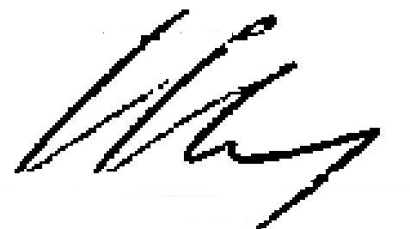 ДЕПАРТАМЕНТ КУЛЬТУРЫ И ТУРИЗМА ВОЛОГОДСКОЙ ОБЛАСТИбюджетное учреждение культуры Вологодской области«ЦЕНТР НАРОДНОй КУЛЬТУРЫ»(БУК ВО «ЦНК»)Россия, 160001, Вологда, Мира, 36, 5 этаж, оф. 14Телефон/факс (8172) 72-49-31, e-mail: onmc_vologda@mail.ru,р/сч. № 40601810600093000001 в Отделении Вологда г. Вологда л/с 007200081,ИНН 3525016239, КПП 35250100128.11.2019  №    01-23/436                  На № _____________ от ______________